							                          Castelfranco Emilia,  04/03/2021Ai referenti di plessoScuole dell’infanziaOggetto : Intersezione scuole dell’infanzia       E’ convocata per le ore 17.30 un’intersezione  con il  seguente o.d.g:Gestione oraria attività on line e in presenzaVarie ed eventuali.Il Dirigente ScolasticoVilma BaraccaniFirma autografa sostituita a mezzo stampa ai sensidell’art. 3 comma 2 del decreto legislativo n. 39/1993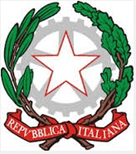 ISTITUTO COMPRENSIVO STATALE“Guido Guinizelli”Via Risorgimento, 58 – 41013 CASTELFRANCO EMILIA (MO)tel. 059926517 - 059921576  -  cod.mecc.: MOIC809003internet: https://icguinizelli-castelfrancoemilia.edu.ite-mail: moic809003@istruzione.it -  PEC: moic809003@pec.istruzione.it